Erteilung eines SEPA-LastschriftmandatesSEPA-Lastschriftmandat:Ich ermächtige die TSG Schwäbisch Hall e. V. 1844 die o. g. Kursgebühren von meinem Konto mittels Lastschrift einzuziehen. Zugleich weise ich mein Kreditinstitut an, die von der TSG Schwäbisch Hall e. V. 1844 auf mein Konto gezogene Lastschrift einzulösen. Der Einzug erfolgt am 15. eines Monats. Sollte dieses Datum auf einen Samstag, Sonntag oder Feiertag fallen, so erfolgt der Einzug am darauffolgenden Werktag.Dieses SEPA-Lastschriftenmandat gilt für die Lastschrift vonHinweis: Sie können innerhalb von acht Wochen, beginnend mit dem Belastungsdatum, die Erstattung des belasteten Beitrages verlangen. Es gelten dabei die mit Ihrem Kreditunternehmen vereinbarten Bedingungen. IBAN:			BIC / SWIFT:              						(beides finden Sie auf Ihrem Kontoauszug)Hinweis:Die Angabe der IBAN- und BIC-Nummern sind zwingend erforderlich.Eine Rückgabe des Lastschrift-Mandats ist nur im Original, nicht jedoch als Fax oder Email  zulässig. Abbuchungen von einem Sparkonto sind nicht möglich.Kurs: bitte ankreuzenMandatsreferenz:Aquafitness TH (212)Bodyfitness (61)Extreme Fitness (31)Betrag:Kinderturnen Mo (201)Krabbelturnen Mo(52)Krabbelturnen Do (51)Mitglied: ja     neinWirbelsäule Mi (91) IWirbelsäule Mi (101) IIWirbelsäule Mi (103) IIIWirbelsäule Do (31) J. BadtReha – (181)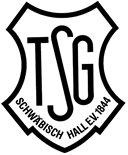 Yoga (71)Name:                                                      Vorname:                                                geb.:Kontoinhaber:DEOrt/Datum                                                          Unterschrift des Kontoinhabers